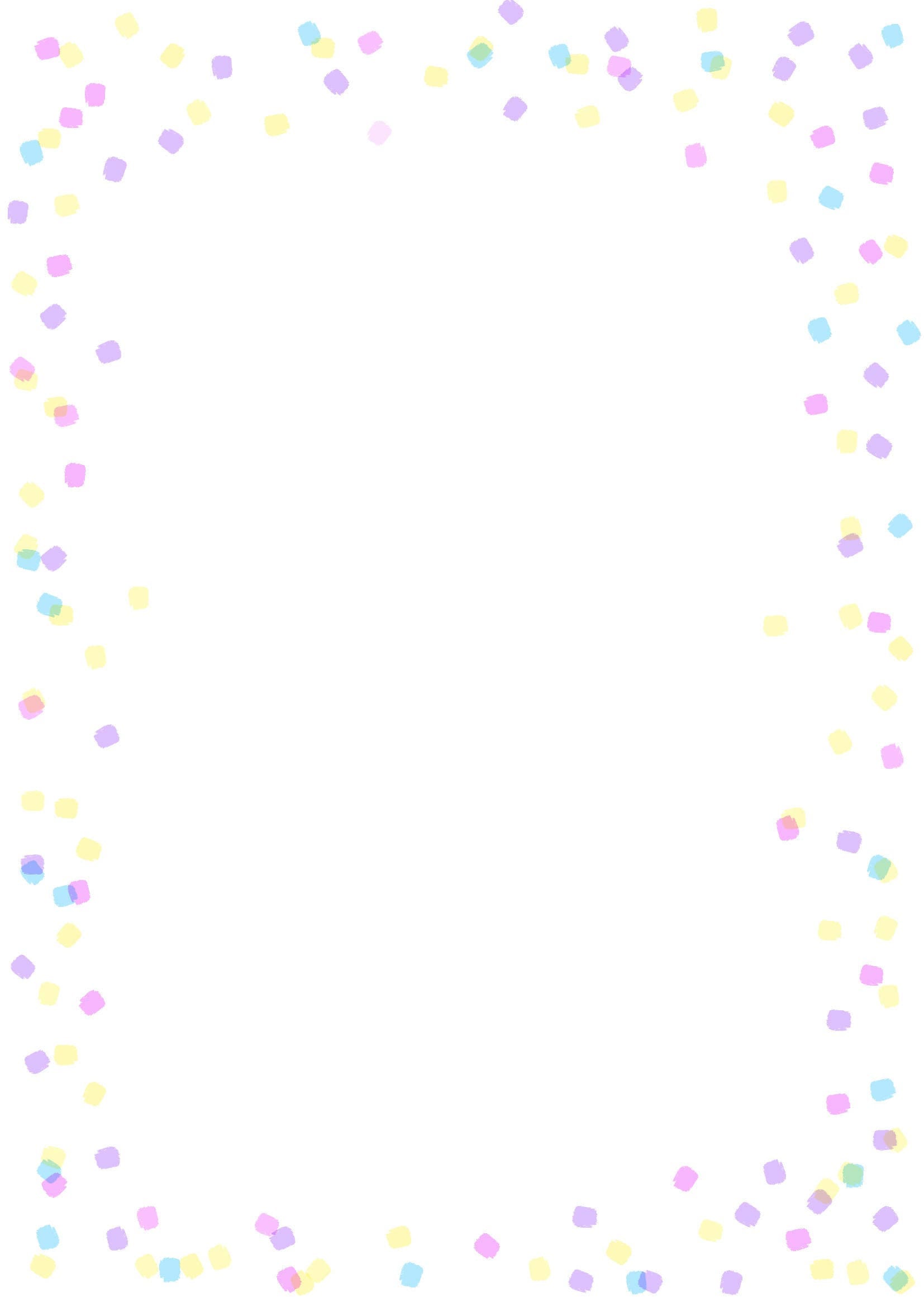 Приём пищиНаименование блюдаВыход блюдаВыход блюдаясли сад1 неделя День пятый1 неделя День пятыйЗавтрак 1Масло сливочное810Завтрак 1Хлеб пшеничный2530Завтрак 1Кофейный напиток150180Завтрак 1Каша «Дружба» молочная с маслом сливочным150180Завтрак 2Сок150180ОбедБорщ с картофелем и сметаной150200ОбедГуляш из отварного мяса6070ОбедМакаронные изделия отварные110130ОбедНапиток из смеси сухофруктов150180ОбедХлеб ржаной3545Уплотнённый полдникКаша рисовая молочная с маслом сливочным150180Уплотнённый полдникМанник5050Уплотнённый полдникЧай с сахаром150180